Муниципальное бюджетное дошкольное образовательное учреждение города Магадана"Детский сад комбинированного вида № 15"Утверждаю                                                                                                Заведующий МБДОУ  №15                                                 О.П. Самойленко _____________ Приказ  № 23  от  01.06.2022г.ДОПОЛНИТЕЛЬНАЯ ОБЩЕОБРАЗОВАТЕЛЬНАЯ ОБЩЕРАЗВИВАЮЩАЯ ПРОГРАММА ХУДОЖЕСТВЕННОЙ НАПРАВЛЕННОСТИ«ГОРОД ТАЛАНТОВ»Возраст обучающихся: 5 – 6 летНормативный срок освоения программы: 5 месяцевАвтор – составитель:БирюковаНадежда Евгеньевна, музыкальный руководительПринята на заседании педагогического совета Протокол № 8 от 27.05.2022г.2022 годСОДЕРЖАНИЕПояснительная запискаВ настоящее время вопрос о формировании и развитии творческих способностей детей вновь становится актуальным в педагогической науке и практике. Это связано с тем, что творческая активность представляется одним из ключевых качеств личности ребенка. Она влияет на интеллектуальное развитие ребенка, формирует его как творческую личность, способную генерировать новые идеи, заниматься саморазвитием, преобразовывать окружающую действительность. Одним из средств развития творческих способностей дошкольников является игра на ложках и танец ног. Начнем с ложек. Это, пожалуй, самый доступный и привлекательный инструмент для детей. Игра на них приносит детям радость, создает предпосылки для дальнейших занятий музыкой, формирует интерес к познанию мира музыки в его разных проявлениях. Маленькие ложкари отлично справляются с ложками. Ведь они не только могут озвучить любое музыкальное произведение, но также развить музыкальные способности — чувство ритма, звуковысотный и тембровый слух. Развитию чувства ритма уделяется особое внимание, так как в процессе занятий от ребенка требуется повторять и удерживать разные ритмические последовательности как при игре на ложках, так и при выполнении движений ногами. Ведь ногами тоже можно отстукивать разные ритмические рисунки. И для этого лучше всего подходитчечетка.Чечётка или степ — разновидность танца, характерной особенностью которой является ритмическая ударная работа ног.Еще одна причина включения степа в программу стал ее здоровьесберегающий эффект. Снижение двигательной активности у детей приводит к слабому физическому развитию и высокой заболеваемости. Особенно это актуально для суровых климатических условий, в которых мы живем. Все элементы в чечетке выполняются стопой, а как известно стопа – это фундамент нашего здоровья. На ней сосредоточены нервные окончания и центры управления организмом в целом. Беспрерывная цепь ударов носком (зона головы), пяткой (зона таза), внешней и внутренней стороной стопы (зона позвоночного столба), полупальцами (зона груди), дает возможность активировать все без исключения части тела. Путь, который проделывает ребенок от простого к сложному, обучаясь игре на ложках и степ-танцу, направлен на урегулирование нервно-мышечной координации, на улучшение функции сердечно-сосудистой и дыхательной систем, укрепление опорно-двигательного аппарата, регулирование деятельности нервной системы, то есть на поэтапную настройку всего организма.Программа разработана в соответствии с нормативно-правовыми документами в сфере образования и образовательной организации:Федеральный закон Российской Федерации от 29 декабря 2012 г. № 273-ФЗ «Об образовании в Российской Федерации - далее – ФЗ № 273 в действующей редакции. Приказ Министерства просвещения РФ  от 09.11.2018 г. №196 «Порядок организации и осуществления образовательной деятельности по дополнительным общеобразовательным программам»Федеральный проект «Успех каждого ребенка», в рамках национального проекта «Образование» (реализация 01.01.2019-30.12.2024)Приоритетный проект «Доступное дополнительное образование для детей»Постановление Главного государственного санитарного врача РФ от 28.09.2020 №28  СП 2.4.3648-20 «Санитарно-эпидемиологические требования к организациям воспитания и обучения, отдыха и оздоровления детей и молодежи»Санитарные правила и нормы СанПиН 2.1.3684-21 «Санитарно-эпидемиологические требования к содержанию территорий городских и сельских поселений, к водным объектам, питьевой воде и питьевому водоснабжению, атмосферному воздуху, почвам, жилым помещениям, эксплуатации производственных, общественных помещений, организации и проведению санитарно-противоэпидемических (профилактических) мероприятий», утвержденные постановлением Главного государственного санитарного врача Российской Федерации от 28.01.2021 г. №3Положение о порядке разработки и утверждения дополнительной общеобразовательной общеразвивающей программы  МБДОУ № 15.Новизна программыНовизна программы заключается в сочетании игры на ложках с элементами степ-танца (здоровьесберегающая технология). Синтез этих двух творческих направлений способствует не только оздоровлению дошкольников и их интеллектуальному  развитию,  но так же развивает эмоциональную отзывчивость ребенка на все, что его окружает. Это помогает сделать повседневную жизнь дошкольника более интересной, эмоциональной и продуктивной. В музыкальный репертуар включены песни о малой родине, городе Магадане. Так же помимо произведений народного творчества, в репертуар вошли музыкальные произведения мирового уровня. АктуальностьБольшое значение для профилактики физического, интеллектуального и психологического здоровья детей имеет активизация их творческого потенциала, создание атмосферы поиска, радости, удовольствия, развитие детской индивидуальности, удовлетворение их индивидуальных потребностей и интересов. Игра на ложках и чечетка, возможно, то творческое направление, которое сделает вашего ребенка успешнее как в школе, так и в жизни.Современные исследования обнаружили связь между обучением игре на ложках и степу и общими жизненными навыками у детей. Не секрет, что игра на ложках и использование элементов степ-танца приводит к улучшению когнитивных способностей ребенка, развивает мелкую моторику пальцев рук, способствует профилактике плоскостопия, формирует правильную осанку, развивает выносливость, координацию и равновесие, а также положительно влияет на развитие мозга, причем обоих полушарий. Помимо этого, дети, обучающиеся игре на ложках и степу, имеют более позитивный взгляд на вещи и на жизнь в целом, чем их «немузыкальные» сверстники. Они обретают уверенность в решении трудных задач благодаря позитивному мышлению. В процессе занятий улучшается координация движения и повышается общий коэффициент ловкости (проворности). Так как ноги и руки ребенка могут двигаться независимо друг от друга. Занятия в ансамбле развивают коммуникативные навыки, а так же способствуют развитию аналитической, логической и рациональной памяти. Исполнение произведений разного характера и настроения позволяет осознать связь музыки с жизнью, ведь наша жизнь пронизана разными эмоциями, которые отражаются в музыке. Сочетание этих видов творчества является фундаментом для развития нестандартного мышления, развивает творческое отношение к жизни. В результате реализации программы должен появится ансамбль, целью которого будет не только слаженноиграть на ложках и бить чечетку иливырастить будущую знаменитость, сколько создать такую среду, где бы ребенок развивался как личность, развивались его ритмические, музыкальные способности и дарования, а так же шло физическое оздоровление организма в целом.Возрастные особенности музыкального развития детей (5-6лет).В старшем дошкольном возрасте у детей происходит созревание такого важного качества как произвольность психических процессов (внимания, памяти, мышления), что является важной предпосылкой для более углублённого музыкального воспитания.Ребёнок 5-6 лет отличается большей самостоятельностью, стремлением к самовыражению в различных видах художественно-творческой деятельности, у него ярко выражена потребность в общении со сверстниками. К этому возрасту у детей развиваются ловкость, точность, координация движений, что в значительной степени расширяет их исполнительские способности. Начинают контролировать слухом исполнение музыки в различных видах музыкальной деятельности. С удовольствием прислушиваются и проявляют интерес к необычным музыкальным тембрам, звучаниям, интонациям. Могут вспомнить знакомую песню по вступлению, мелодии. Согласуют движения с метроритмом и формой музыкального произведения.   Однако все перечисленные особенности проявляются индивидуально, и в целом дети шестого года жизни ещё требуют бережного и внимательного отношения: они быстро утомляются, устают от монотонности.Учебный планКалендарный учебный графикСодержание программыТема 1. Вводное занятие Теория: Цели и задачи обучения, план работы. Инструктаж по технике безопасности в музыкальном зале. Введение в программу.Практика: Первичная диагностика. Беседа. Фронтальная беседаТема 2. Этот удивительный ритмТеория: знакомство с разными способами формирования метроритмического чувстваПрактика: - формирование навыка точного повторения ритмического рисунка- использование ритмослогов и рифмованных фраз- использование собственного тела как инструмента для создания простых ритмических рисунков (восьмая-четверть)- самостоятельное придумывание воспитанниками простых ритмических рисунков с помощью кистей, рук и стоп, звуковых носочков- простое ритмическое сопровождение исполняемых педагогом музыкальных произведений-графическое изображение долгих и коротких звуков-танцы эмодзиПедагогическое наблюдениеТема 3. Знакомство с ложкамиТеория: История происхождения инструмента. Практика: игра «Как звучат разные ложки».Фронтальная беседаТема: 4. Освоение основных способов и приемов игры на 2х ложках (2 способа)Теория: Знакомство с техническими особенностями игры на 2х ложках. Способы звукоизвлечения, темп и динамикаПрактика:- подготовка исполнительского аппарата, снятие зажимов в кисти и пальцах (ритмическая гимнастика для кистей и пальцев)Ритмическая гимнастика может представлена такими упражнениями как «шофер» (движение кистями имитируют крутящий руль), «домик» (левая рука расположена над левым бедром, а правая показывает между ними потолок и пол), «вертолет» (поворот руки с ложкой черенком вверх-вниз). Примеры пальчиковой гимнастики даны в приложении.- поэтапное изучение приемов сольно, подгруппами и в ансамбле в разном темпе и динамике Педагогическое наблюдениеСпособы и приемы:1-ый способ – ребенок держит ложки в обеих рукахПриемы:*Удар 'шапочками" перед грудью.* Удар "шапочками" над головой, руки при этом должны быть либо согнуты, либо полностью выпрямлены у всех детей.* Удар "шапочками" по ножкам стула, на котором сидит ребенок* Удар "шапочками" по полу, туловище при этом нагибается вперед. Выполняя это движение, следует добавить, что оно будет смотреться лучше, если лица исполнителей будут не опущены вниз, а наоборот, будут смотреть на зрителей.* Удар "шапочками" попеременно, то у правого уха, то у левого. Этодвижение выглядит более красиво, если за движением рук следует движение туловища, то есть оно не много покачивается, то в одну сторону, то в другую.* Переменный удар правой ложкой то по "шапочке", то по « корешку" левой ложки. При этом "шапочка'' левой ложки зажимается в ладони. Звучание ложки при таком ударе меняется. А если одновременно с ударом менять положение ладошки левой руки, то будет меняться тон ложек.* Переменный удар по внешней стороне шапочки" и по внутренней ее стороне, то есть ложка, которая находится в левой руке, меняет свое положение. Этот прием помогает передать динамические оттенки, так как удар по внутренней стороне "шапочки" более тихий. Можно один и то же ритм сыграть вначале громко, затем тихо.* Ударяя "шапочки" друг о друга, руки медленно поднимаются вверх на первые четыре доли. На другие четыре доли руки плавно опускаются через стороны вниз.*«Игра парами». Дети поворачиваются лицом друг к другу и играют так: удар перед грудью, удар правой ложкой о правую ложку товарища, опять удар перед грудью, удар левой ложкой о левую ложку товарища.*«Игра с соседями» - Удар перед грудью, руки разводят в стороны и ударяют «шапочками" о ложки соседей с обеих сторон.* Ударяют одной ложкой о другую. Для этого кладут одну ложку выпуклой стороной кверху на левую ладонь и, создав, таким образом, своеобразный резонатор, ударяют по ней другой ложкой. Звук напоминает цоканье копыт;* "Ножницы". Руки вытянуты вперед. Затем одна рука опускается вниз, другая поднимается вверх. Затем руки меняют свое положение. В тот момент, когда руки соединяются, "шапочки" скользящим движением ударяются друг о друга. Движение будет смотреться более красиво, если амплитуда рук будет большой.*«Скольжение»- это скользящие удары ложки об ложку, напоминающие движения маятника. Ударяют тыльными сторонами ложек или ручкой одной ложки о тыльную сторону другой. Ложки нужно держать в горизонтальном положении.2- ой способ –ребенок держит ложки в одной рукеПриемы: * Самый простой прием это, когда ложки ударяют о левую ладошку. Можно украсить это движение, постепенно поворачивая кисть левой руки, ударяя то по внутренней стороне, то по внешней стороне кисти.* «Мячик». На 1,2,3,4, ударяют ложкой по колену, ложки как мячик отскакивают от колена. Затем этот приём усложняют.* «Плечики» Ударяют ложками по ладони левой руки и по плечу соседа слева.* «Коленочки» Ударяют ложками по ладони левой руки и по колену соседа справа.* «Дуга» На счёт 1-удар по колену. На счёт 2-удар по локтю левой руки.* «Треугольник» Очень красивое движение, когда ложки по очереди ударяют по ладошке, по плечу левой руки и по колену правой ноги. Таким образом, получается треугольник.* Можно сделать просто несколько ударов по левой руке и в конце, на четвертую долю ударить ложками о правую коленку. Этот прием обязательно нужно делать с движением головы, т. е. голова ребенка следует за рукой.* «Радуга». Левая рука плавными движениями очерчивает полукруг над головой; сначала в правую сторону, затем в левую. При этом правая рука следует точно за левой. В этом движении сразу надо определить 4 точки удара, чтобы в коллективном исполнении получилась синхронность.*Практически такой же прием, только полукруг с движением вниз, одновременно нагибая туловище.*«Солнышко». Начинается с удара над головой и затем перед собой очерчивается полный круг, сначала вправо, затем влево. Правая рука делает уже 8 ударов, по указанным точкам.* Прием «Восьмерка». Левая рука на поясе. Правой рукой ударяем о правое колено и затем рука опускается вниз, вдоль ноги, затем очерчивая круг рука медленно поднимается к левому плечу, ударяет ложками о плечо и поднимается вверх также очерчивая плавный круг, затем вновь опускается к колену. Таким образом, получается как бы восьмерка.* «Трещотка» самый распространенный исполнительский прием — ложки ставят между коленом и ладонью левой руки и выполняют удары. Нужно обратить внимание на удары, которые получаются от соприкосновения ложек с левой ладонью;* «Усложнённая трещотка». Поочередный удар то по правому, то по левому колену. Можно добавить левую руку, то есть ложки от колена отскакивают вверх и ударяются о ладонь левой руки.* «Тремоло». Если ложками стучать в быстром темпе, то отлетая от колена ударяясь о ладонь левой руки и возвращаясь опять к колену получается прием «тремоло».* «Поклон». Еще один, очень красивый прием. Левая рука на поясе, а правая рука делает в начале четыре удара по правой ноге, при этом удары постепенно опускаются и туловище делает как бы поклон, затем четыре удара по левой ноге, поднимаясь выше, с каждым ударом туловище выпрямляется.* «Маятник» Это удары ложки об ложку, напоминающие движение маятника. Ложки двигаются вправо и влево. Движение рук повторяет и корпус.* «Глиссандо» по коленям. Обе ложки держат тыльными сторонами друг к другу в правой руке и выполняют скользящие удары по коленям;* «Линеечка» - ударяют ложками по ладони левой руки, колену левой ноги, пятке и полу;* «Капельки» - одиночные и двойные удары по коленям, по ладони, плечам, ладони и колену, левому и правому колену, левому и правому плечу.Тема 5. Вводное занятие по степ танцуТеория: История происхождения степаПрактика: Ознакомление с видео материалами по теме. БеседаФронтальная беседаТема 6. Освоение простых ударов в степеТеория: Партерная гимнастика, постановка стопы, механизм дыханияПрактика: - элементы партерной гимнастики, направленные на подготовку тела и голеностоп к работеВытягивание и сокращение стоп (одновременно и попеременно); «уши зайчика», «лягушка», «бутерброд», «лодочка»; круговые вращения стопы, перекаты.-элементарные удары (статично и с продвижением)Носок, пятка, носок-пятка, стопа- выработка правильного дыхания при выполнении гимнастики и ударовПедагогическое наблюдение.Тема 7. Творческие способности. Теория: Знакомство с понятием" импровизация". Беседа об импровизации на ложках и ножках. Подбор малых стихотворных форм, загадок, поговорок.Практика: Игра «Придумай, повтори», «Сочини ответ», «Придумай наигрыш», Потешки и попевки с подыгрыванием на ложкахс использованием степа. Упражнение на импровизацию -. Музицирование в кругу - спонтанный эмоциональный отклик на прослушанную музыку. «Комариные потешки» - кто придумает лучшую импровизацию на двух ложках, где две ложки это «комарики», а ноги - « лягушки». Подбор приѐмов игры к сопровождению заданной мелодии.Тема 8. Работа над репертуаромТеория: Драматургия номера. Знакомство и раскладка музыкального материалаПрактика: Постановка музыкального номера. Отработка и объединение движений рук и ног в одно целое.Педагогическое наблюдениеТема 9. Сценическая практика.Теория: Правила поведения за кулисами и на сценеПрактика: Выступление в ДОУ и на конкурсах разного уровня.Педагогическое наблюдениеТема 10. Итоговое занятиеТеория: Правила поведения артиста на сцене и за кулисами.Практика: Игра на ложках с элементами степаКонцертМетодическое материалыНаименование методических материалов, необходимых для реализации программыОбразовательная программа знакомит детей дошкольного возраста с историей создания ложек чечетки, исполнительскими и техническими возможностями инструментов, способами звукоизвлечения при ударах ложками и стопами. Помимо этого, дошкольники познают свойства звука (высота, тембровые характеристики, динамические возможности и др.), приобретают навыки игры в ансамбле.Для технически правильного исполнения произведений требуется систематическое развитие мышц кистей рук и голеностопа. С помощью специальных упражнений вырабатываются необходимые умения и навыки. Например, эффективно исполнять партию ритмического сопровождения в медленном темпе. По мере усвоения и закрепления исполнительских навыков, доведения их до автоматизма можно прибавлять темп. Рекомендуется исполнять ритмические рисунки, меняя динамику, что активизирует слуховое восприятие.Процесс обучения музыкально-ритмическим движениям  следует начинать со специальной разминки рук  и ног. Это позволит подготовить к игре исполнительский аппарат, сформировать и отрефлексировать необходимые мышечные ощущения, развить координацию рук и ног. Например, прежде чем дети начнут играть на трещотке (прием игры «Волна»), с ними проводится игра-разминка «Шофер»: они имитируют движения рук шофера, крутящего руль автомобиля. Помимо традиционных элементов разминок, можно использовать и нетрадиционные элементы. На пример, танец эмодзи. Этот танец представляет собой движение кистей и пальцев под музыку при помощи языка идеограмм и смайликов. Нетрадиционную разминку ног можно осуществлять с помощью ритмических носочков. В программе так же планируется использование технологии боди перкуссии как нетрадиционного способа развития чувства ритма у дошкольников. Каждый из этих приемов – это маленькая игра. Их использование позволяет детям чувствовать себя раскованнее, смелее, непосредственнее, дает полную свободу для самовыражения. К тому же эта работа способствует развитию координации движений, внимания, памяти, воображения, фантазии. Дети неограниченны в возможностях выразить в движениях свои мысли, чувства, переживания, настроение.В программе используются различные методы и приемы: - метод наглядности (рассматривание иллюстрацийи видео материалов); - словесный (беседа, использование художественного слова, указания, пояснения); - практический (самостоятельное исполнение  детьмиритмических рисунков с использованием нетрадиционных технологий и элементов); - эвристический (развитие находчивости и активности); - частично-поисковый; проблемно-мотивационный (стимулирует активность детей за счет включения проблемной ситуации в ход занятия); - сотворчество; - мотивационный (убеждение, поощрение).Форма организации образовательного процесса: групповая. Форма организации занятия: занятия с детьми проводятся в форме совместной партнёрской работы. Оборудование находится в музыкальном зале, так и в групповом помещении. В процессе занятия ребенок может обратиться к педагогу с вопросом или получить помощь от товарища по ансамблю. При построении программы были учтены основные принципы:- принцип творчества: развитие творческих способностей детей; - научности: знания об опорно-двигательном аппарате, о средствах музыкальной выразительности; - доступности: учет возрастных и индивидуальных особенностей; - этапности: последовательность выполнения этапов; - динамичности: от простого к сложному;- сравнений: варианты приемов и способов игры;- выбора: выбор ритмического рисунка, средств музыкальной выразительности, сбивок;- преемственности: учет задач возрастного периода;- партнерства: совместная работа с родителями, сверстниками, воспитателем;- интеграции: синтез искусств. - игры - ведущий вид деятельности дошкольников;- успеха  - каждый ребенок должен чувствовать успех в какой-либо сфере деятельности. Это ведет к формированию позитивного отношения к окружающему миру;- доброжелательности – создание доверительной обстановки (на занятии дети должны чувствовать себя комфортно и раскрепощенно);- целостности и системности – обогащение духовно-нравственного опыта детей посредством демонстрации, отражение полученных впечатлений в самостоятельной творческой деятельности; приобщение к миру прекрасного (театр, литературы, музыка).Необходимо учитывать в работе на занятиях: - индивидуальные возможности детей: уровень физического и музыкального развития каждого ребенка; рефлексия;  технические умения; - психологические особенности:  заинтересованность; неуверенность при решении задач;  быстрое выполнение задания; страх плохого результата; скованность; нетерпение; невнимательность; и т.п. - сложности в одновременной работе рук и ног: проводить индивидуальную помощь в процессе работы со всем коллективом детей; не ограничивать желания детей придумывать и дополнять рисунок танца, включать свои танцевальные элементы; обеспечить меры безопасности детей при выполнении и отработке элементов игры на ложках и танца.По типу организации взаимодействия педагогов с воспитанниками при реализации данной программы используются технологии: - личностно-ориентированного обучения (Т. И. Кулыпина, Е. В. Бондаревская, В. П. Се-риков, И. С. Якиманская). Цель технологии личностно-ориентированного обучения - максимальное развитие (а не формирование заранее заданных) индивидуальных познавательных способностей ребенка на основе использования имеющегося у него опыта жизнедеятельности. Личностно-ориентированное занятие, в отличие от традиционного, в первую очередь изменяет тип взаимодействия «педагог - ребёнок». От командного стиля педагог переходит к сотрудничеству, ориентируясь на анализ не столько результатов, сколько процессуальной деятельности ребёнка.  Главное же в том, что педагог должен не только давать знания, но и создавать оптимальные условия для развития личности воспитанника. - групповая технология (А.В. Ривин, В.К. Дьяченко). Цель технологии группового обучения - создание условий для развития познавательной самостоятельности детей, их коммуникативных умений и интеллектуальных способностей посредством взаимодействия в процессе выполнения группового задания для самостоятельной работы. Групповая технология - это такая технология обучения, при которой ведущей формой образовательно-познавательной деятельности является групповая. При групповой форме деятельности  группа делится на микро - группы для решения конкретных образовательных задач, каждая микро - группа получает определенное задание (либо одинаковое, либо дифференцированное) и выполняет его сообща под непосредственным руководством педагога.- технология сотрудничества (С.Л. Соловейчик Ф. Шаталов, Н.П. Гузик, Ш.А. Амона-швили и др.). Цель технологии сотрудничества - создание условий для активной образовательной дея-тельности детей в различных образовательных ситуациях. Идея обучения в сотрудничестве:  обучаться вместе, а не просто что-то вместе выполнять; обучаться вместе не только легче и интереснее, но и значительно эффективнее. Данная технология способствует выработке новых идей, появлению новых вопросов, поиск ответов, которые стимулируют к изучению нового материала. Формирует навыки совместной деятельности и работы в команде.  - здоровьесберегающие технологии (Н.К.Смирнов). Цель здоровьесберегающих технологий: обеспечить ребёнку возможность сохранения здоровья, сформировать у него необходимые знания, умения, навыки по здоровому образу жизни. Здоровьесберегающие технологии - это технологии, направленные на решение задачи сохранения, поддержания и обогащения здоровья субъектов педагогического процесса: детей, педагогов и родителей. Здоровьесберегающая деятельность реализуется: через создание безопасных материально-технических условий; включением в занятие пальчиковой гимнастики, упражнений на дыхание, выполнение разминки босиком, периодической смены деятельности детей; контролем соблюдения детьми правил выполнения работы; через создание благоприятного психологического климата в ансамбле в целом.- игровые технологии (Д.Б. Эльконин, И.Б. Первин, В.К. Дьяченко и др.). Цель игровой технологии - создание полноценной мотивационной основы для формирования навыков и умений деятельности в зависимости от условий деятельности группы и уровня развития детей. Игровая технология - это организация педагогического процесса в форме различных педагогических игр. Данная технология способствует повышению интереса детей к различным видам образовательной деятельности и познавательной активности. Желание каждого педагога - привить интерес и любовь к предмету;- технологии проектирования (Е.С.Евдокимова и др.)Цель: создание условий раскрывающих творческий и интеллектуальный потенциал до-школьников, ориентированных на диалогическое взаимодействие детей, взрослых и педагогов, способствующих самопознанию и саморазвитию всех участников процесса. В технологии проектирования соотношение «ребенок-взрослый» строится на соучастии. Используя эту технологию, педагог ведет ребенка постепенно: наблюдение за деятельностью взрослых, эпизодическое участие в ней, затем партнерство и наконец сотрудничество. - технология проектирования.Содержание проектной детской либо детско-взрослой деятельности обуславливается решаемыми образовательными и воспитательными задачами. Работа педагога с группой детей – это рассмотрение возникающих проблем, когда формируется и развивается способность ребенка самостоятельно решать их. Сам ребенок является частью сложнейшей системы пересекающихся, соседствующих, надстроенных друг над другом миров. При использовании метода проектов необходимо учитывать ряд требований: во-первых, результат, на который сориентирован проект, должен быть практически и познавательно значим для его участников; во-вторых, поставленная проблема должна исследоваться в определенной логической последовательности: выдвижение гипотез о способах её решения; обсуждение и выбор методов исследования; сбор, анализ и систематизация полученных данных; подведение итогов и их оформление; выводы и выдвижение новых проблем; в-третьих; содержательная часть проекта должна быть основана на самостоятельной деятельности детей спланированной ими на подготовительном этапе работы. Используя метод проектов, педагог становится организатором исследовательской деятельности детей, генератором развития их творческого потенциала.Алгоритм занятий: 1 этап: Настрой на работу в ансамбле. Мотивация на успех. Создание интереса. (Я+Мы = Ансамбль).Беседа.2 этап: Показ образца.3 этап: Пальчиковая, партерная, ритмическая гимнастика. Разминка суставов кисти и пальчиков, стоп способствует подготовке неокрепших рук и ног к игре на ложках и степу. Разогрев кистей и голеностопа способствует избеганию травм и позволяет качественно выполнять движения. 4 этап: Формирование практических навыков и умений. Этот этап предусматривает работу по развитию основных практических навыков. 5 этап: Собственное творчество. Задача педагога: создать условия для самостоятельности в творчестве, формировать умение самостоятельно придумывать ритмические рисунки, экспериментировать с ранее изученными приемами (музыкальные и танцевальные этюды). 6 этап: Анализ занятия. Прощание в игровой форме.8 этап: Уборка рабочего места. СПИСОК ИСПОЛЬЗУЕМОЙ ЛИТЕРАТУРЫ   1.	Аванесян И.Д. «Творчество и воспитание», 2004 г.2.	Баренбойм Л.А. «Элементарное музыкальное воспитание по системе Карла Орфа», 1987 г.3.	Брыкина Е.К. «Творчество детей в работе с различными материалами», 1998 г.4.	Бухарева И.С. «Диагностика и развитие творческих способностей детей младшего школьного возраста», 2002 г.5.	Бычков И.В. «Музыкальные инструменты», 2000 г.6.	Веселая пальчиковая гимнастика. Упражнения для развития мелкой моторики и координации речи с движением. – СПб.: ООО «ИЗДАТЕЛЬСТВО « ДЕТСТВО_ПРЕСС», 2020. – 32 с., цв.ил.7.	Журнал «Дошкольное воспитание»8.	Журнал «Книжки, ложки и игрушки для Танюшки и Андрюшки»9.	Журнал «Музыкальная палитра»10.	Журнал «Музыкальный руководитель»11.	Князева О.Л., Миханева М.Д. «Приобщение детей к истокам русской народной культуры», 200 г.12.	Кононова Н.Г. «Обучение игре на детских музыкальных инструментах в детском саду», 1990 г.13.	Мельников «Русский детский фольклор», 198714.	Науменко «Жаворонушки» русские песни, прибаутки, скороговорки, сказки, 1977 г.15.	Науменко «Русские народные сказки, скороговорки и загадки с напевами», 1977 г.16.	Обучение игре на традиционных фольклорных инструментах (русские ложки): учебное пособие по специальности 071301 "Народное художественное творчество» В.М. Михайлов СГАКИ 2007 – 121 с.17.	Рытов Д.А. «Традиции народной культуры в музыкальном воспитании детей», 2001 г.18.	Сабатье К., Сабатье Р. «Музыкальные инсрументы», 2002 г.19.	Сборник «Гармошечка-говорушечка»20.	Тютюнникова Т.Э. «Природные и самодельные инструменты в музыкально-педагогической концепции Карла Орфа», 1997 г.21.	Федорова Г.П. «На золотом крыльце сидели» (игры, занятия, частушки, песни, потешки для детей дошкольного возраста), 2000 г.22.	 Интернет ресурс: https://www.youtube.com/watch?v=hhNIviNZ370 23.	 Интернет ресурс: https://www.youtube.com/watch?v=J72UDjjPl1c24.	 Интернет ресурс:  https://www.youtube.com/watch?v=oL7xxPIkNF425.  Шереметьевская Н. Прогулка в ритмах степа. М. Печатное дело. 199626.  Кирсанов В. Школа степа. Советский балет. М. 1991 №1,2,3,4,5,627.  Медведева С.Музыка ног. М. 200328. Шереметьевская Н..Кирсанов В.  Степ – это чечетка. М., Молодежная эстрада, 2002.29.  Ханиш М. О песнях под дождем. М., Радуга, 1984.4.2. Требования техники безопасности в процессе реализации программыТребования безопасности перед началом занятий•	Приготовить необходимое оборудование.•	Внимательно выслушать правила поведения при выполнении заданий.•	Одеть специальную обувь–чешки, танцевальные туфли.Требования безопасности во время занятий•	Не делать резких движений во время занятия.•	Соблюдать порядок вокруг рабочего места и дисциплину.Требования безопасности по окончании занятий•	После окончания выполнения задания произвести уборку своего места.•	Снять специальную обувь.4.3. Система воспитательной работы. Организация мероприятий с обучающимися и родителями вне учебного планаРодители – это друзья и помощники в воспитании маленького музыканта. Успех музыкального  воспитания во многом зависит от постановки воспитания в семье. Именно в семье, в ее традициях кроются истоки музыкального дарования ребенка, которые еще не пробудились, но ждут чуткого своевременного прикосновения к ним.Работу с семьей необходимо вести параллельно, с самого начала выявления и привития детям интереса к музыке.Совместная деятельность педагогов и родителей может быть организована в разнообразных формах:- традиционные: анкетирование, беседы, фото-отчеты, рекомендации, консультации, папки-передвижки, материалы на стендах и т.д.;- инновационные: акции, фестивали, викторины, праздники, экскурсии, проектная деятельность, мастер-классы и т.д.Педагог совместно с детьми организует:- посещение мастер-классов, отчетных концертов ансамблей ложкарей, просмотр номеров в видео записи, открытые занятия и т.д.;- тематические дни, посвящённые музыкально-танцевальной деятельности, например, "Я-артист" и др.;- участие в музыкальных конкурсах различного уровня;- дети, занимающиеся по данной Программе, принимают участие в региональной инновационной деятельности ДОО по теме «Индивидуальный образовательный маршрут ребёнка дошкольного возраста как форма педагогической поддержки».5. Оценочные материалы5.1. Система текущего контроля и промежуточной аттестации обучающихсяСистема оценивания представлена следующим образом: промежуточная аттестация представлена педагогическим наблюдением; итоговая аттестация -  концерт.5.2. Иные оценочные материалы Для выявления степени овладения ребёнком навыками музыкально-ритмической деятельности предлагается методика К.В.Тарасовой.В эту систему входят:1. Эмоциональная отзывчивость на музыку - главный показатель музыкальности, ее основное “ядро”.(Теплов Б.М.)2. Подсистема познавательных музыкальных способностей, которая включает: - сенсорные музыкальные способности (музыкальный слух во всех его видах и чувство музыкального ритма),- музыкальное мышление в единстве его репродуктивного и продуктивного компонентов,- музыкальную память.Репродуктивный компонент музыкального мышления связан с восприятием и анализом музыки, продуктивный – является основой создания новой музыки, непременным условием музыкального творчества.Сложная система музыкальных способностей формируется не сразу как целостное образование, а покомпонентно – от простых ко все более сложным составляющим.Оценивание происходит при анализе продуктов детской деятельности и при анализе процесса деятельности.Для выявления степени овладения ребёнком навыками музыкально – ритмической деятельности проводится сравнительный анализ способностей детей на начало занятий в кружке и на этапе их завершения.Диагностика на начало занятийДиагностика на этапе завершения занятийМинимальный (0 баллов) - не владеет в полном объеме знаниями, умениями и навыками музыкально-ритмической деятельности в ансамбле согласно образовательной программы. Испытывает затруднения с применением знаний на практике. Допустимый (1 балл) - владеет знаниями, умениями и навыками  помузыкально-ритмической деятельности в ансамбле согласно образовательной  программы, но не всегда может применить их на практике. Высокий (2 балла) - владеет в полном объеме знаниями, умениями и навыками по музыкально-ритмической деятельности в ансамбле согласно программе  и применяет их на практике. Умеет работать в команде, создавать и реализовывать проекты. Оптимальный (3 балла) - результаты образовательной деятельности представлены учащимся   на областном, региональном, федеральном и международном уровнях (победитель, призер, лауреат, дипломант).Перечень обеспечения реализации программы:Материально – техническое обеспечениеМузыкальный залМузыкальный центр, ноутбук, проекторЛожки, стульчикиДоска фанерная, набойки на туфлиДидактические материалыИнформационное обеспечение: - магнитофон, ноутбук, проектор, фотоаппарат;- мультимедийные презентации;- видеоматериал.Кадровое обеспечение:работу с детьми проводит грамотный, профессионально творческий педагог, владеющий техниками нетрадиционного рисования.Музыкальный репертуар при игре на ложках:1.	«Светит месяц» русская народная песня.2.	«Во саду ли, в огороде» русская народная песня3. «Тень, тень, потетень» русская народная песня.4. «Валенки» русская народная песня.5. «Кадриль» русская народная мелодия.6. «Я на горку шла» русская народная песня7. «Во кузнице» русская народная песня.8. «Жили у бабуси» русская народная песня.9. «На зеленом лугу» русская народная песня.10. «Барыня» русская народная мелодия;11. «Посею лебеду на берегу» русская народная песня.12. «Матрешки» русская народная песня.13. «А я по лугу» русская народная песня.14. «Ой, вставала я ранешенько» русская народная песня.15. «Утушка луговая» русская народная песня.16. «Калинка» русская народная мелодия.17. «Смоленский гусачок» русская народная мелодия.18. «Лапти» русская народная песня.19. «Травушка муравушка» русская народная песня.20.  «На горе-то калина» русская народная песня21. «Ах, вы, сени» русская народная песня22. «Вдоль по улице метелица» русская народная песня23. «Коробейники» русская народнаяМузыкальный репертуар для степ-танца взят из фильмов:1. «Карнавальная ночь».СССР, 1956г.2. «Зимний вечер в Гаграх», СССР, 1985г.3. «Прогулка в ритмах степа», СССР, 1987г.4. «Stomp», USA, 1997г.5. «Stomp 1», USA, 2013г.6. «Карнавальная ночь».РФ, 2014г.7. « Движение-жизнь» РФ, 2014гВидеоматериалы«Tap Dog», «River dancer», «Lord of the Dance», «The Broadway», «The cottonclub», «Tap», «Tophat».Пояснительная записка 31.Учебный план82.Календарный учебный график83.Содержание программы84.Методические материалы124.1.Наименование методических материалов, необходимых для реализации программы124.2Требования техники безопасности в процессе реализации программы174.3Система воспитательной работы. Организация мероприятий с воспитанниками и родителями вне учебного плана175.Оценочные материалы18    5.1.Система текущего контроля и промежуточной аттестации18    5.2.Иные оценочные материалы186.Перечень обеспечения реализации программы19I. Основные характеристики образованияI. Основные характеристики образованияОсновной вид деятельности по программеМузыкальные инструменты. РитмикаЦель, задачи образовательной программыЦель: формирование теоретических и практических навыков игры на ложках в сочетании с чечеткой, развитие творческого потенциала дошкольников и удовлетворение их желания заниматься сценической деятельностью.Задачи программыОбразовательные: – формировать умение согласованно действовать в коллективе, добиваться сыгранности, выразительности исполнения, исполнять сольные партии; – формировать правильное и технически грамотное исполнение основных элементов степ-танца;- способствовать общему физическому развитию и укреплению мышечного аппарата;- формировать умение слушать исполнение друг друга, определять на слух допущенные ошибки, анализировать их; – познакомить с элементарной музыкальной грамотой, средствами музыкальной выразительности, танцевальной терминологией.Развивающие: – развивать тонкость и чуткость тембрового слуха, фантазию и изобретательность в звукотворчестве; – развивать ритмический и интонационный слух; – развивать способность к элементарной импровизации, представление об ускорении и замедлении темпа; – формировать произвольное слуховое внимание, метроритмическое чувство (ритм, метр, темп), тембра, динамики, память, и организованность; – накапливать и обогащать двигательный опыт;Воспитательные: – воспитывать желание детей играть на ложках и степировать не только на занятиях музыки и в индивидуальной работе, но и в часы досуга, дома;– формировать волевые качества: выдержка, настойчивость, целеустремленность, усидчивость;– воспитывать у детей гордость за свой народ, формировать уважение к традициям и обычаям страны, Магаданской области; прививать им интерес к мировой музыкальной и танцевальной культуре;– воспитывать доброжелательное отношение к окружающим; – обогащать духовный мир детейПланируемые результаты освоения программы К концу учебного года у детей:- сформирован устойчивый интерес заниматься на ложках и выполнять базовые элементы степ-танца;- изучены и закреплены основные технические приемы;- развиты творческие способности и приобретены необходимые навыки для самостоятельной импровизации;- сформированы навыки исполнения произведений в ансамбле;- имеется опыт концертной деятельностиСовременные ценностные ориентиры, которые формируются в процессе освоения программы Развитие эстетических чувств детей, музыкально-эмоционального восприятия, умения творчески подходить к решению поставленных задачОбъем программы (кол-во академических часов), нормативный срок ее освоения 38 часовНа каких уровнях сложности реализуется программа, структура системы подготовки"стартовый"II Организационно-педагогические условия реализации образовательной программыII Организационно-педагогические условия реализации образовательной программыФорма обучения (очная/заочная/очно-заочная)Очная с индивидуальным подходом к каждому ребёнкуРекомендуемый режим занятий, кол-во учебных недель, продолжительность каждого занятияПериодичность: 2 раза в неделю, с января по май включительно; Продолжительность –25 минут (5-6 лет)Количество учебных недель – 19Возраст обучающихся (по уровням)Дети дошкольного возраста 5 – 6 летПринципы формирования группПринимаются все желающие дети, проявляющие интерес к творчеству и музыкальной деятельностиФормы организации образовательного процесса (групповая/ индивидуальная)Групповая и индивидуальная форма работы в детском коллективе с учетом индивидуальных особенностей детейОбразовательные технологии, приемы и методы, используемые для обеспечения успешности освоения программыОбразовательные технологии: личностно – ориентированные, игровые, проектирования, здоровьесберегающие, групповая, сотрудничества.Принципы обучения: принцип фасцинации, творческой направленности, игрового познания и максимальной реализации в соответствии с индивидуальными особенностями детей. Приёмы обучения: объяснительно-иллюстративный – беседа, объяснение, художественное слово, использование фольклора; репродуктивный – разучивание, закрепление материала; исследовательский  – самостоятельное исполнение, оценка, самооценка; метод побуждения к сопереживанию или эмоциональная отзывчивость на прекрасное; метод поисковых ситуаций –побуждение детей к творческой и практической деятельности.Нетрадиционные музыкальные приемы и технологии:- Телеснаяперкуссия- Танецэмодзи- Ритмические носочки№ п\пНазвание раздела, темыТрудоёмкость(количество академических часов)Трудоёмкость(количество академических часов)Трудоёмкость(количество академических часов)Формы промежуточной (итоговой) аттестации№ п\пНазвание раздела, темывсеготеорияпрактикаФормы промежуточной (итоговой) аттестации1.Вводное занятие. Правила поведения в зале. Правила ТБ10,30,7Фронтальная беседа2.Этот удивительный ритм (bodypercussion)514Педагогическое наблюдение3.Знакомство с ложками10,30,7Фронтальная беседа4.Освоение основных способов и приемов игры на 2х ложках50,54,5Педагогическое наблюдение5.Вводное занятие по степу. История происхождения степ-танца. 10,70,3Фронтальная беседа6.Освоение простых ударов в степе.624Педагогическое наблюдение7.Развитие творческих способностей514Педагогическое наблюдение8.Работа над репертуаром624Педагогическое наблюдение9.Сценическая практика615Педагогическое наблюдение10.Итоговое занятие20,31,7КонцертНаименование группыСроки реализации (количество учебных недель)Всего академических часов в годКол-во часов в неделюКол-во занятий в неделю, продолжительность одного занятия (мин)Старшая группа № 509.01.2023г.–26.05.2023г.(19)3822 (25 мин)ДатаФИ ребенкаКритерии оцениванияКритерии оцениванияКритерии оцениванияКритерии оцениванияКритерии оцениванияИтогДатаФИ ребенкаЭмоциональная отзывчивость на музыкуЧувство ритмаЗвуковысотный слухМузыкальная памятьПродуктивный компонент музыкального мышления (творческое мышление)ДатаФИ ребенкаКритерии оцениванияКритерии оцениванияКритерии оцениванияКритерии оцениванияКритерии оцениванияКритерии оцениванияИтогДатаФИ ребенкаЭмоциональная отзывчивость на музыкуСенсорные музыкальные способностиРезультаты образовательной деятельностиМузыкальная памятьПродуктивный компонент музыкального мышления (творческое мышление)Степень владения ложкамиСтепень владения базовыми элементами степ-танцаУровень исполнения в ансамбле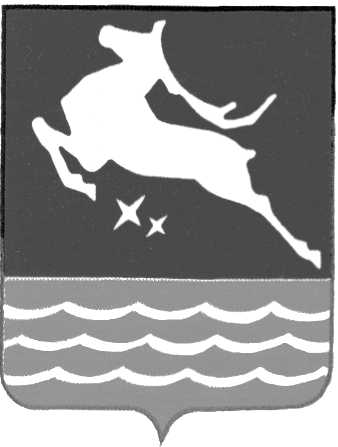 